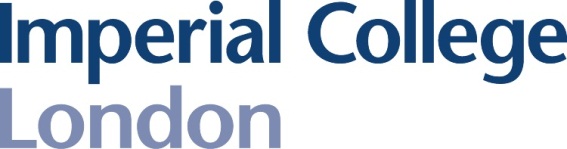 How will you use your 10 development days this year?How will you use your 10 days to navigate your career and fill any gaps you may have identified?  The Teaching fellows webpage may give you ideas on how you can utilise your 10 days throughout the year, while the table below will give you a place to record how you utilise them. The 10 days can be used as whole days (for example attending a full-day course) or some can be divided up into hours (such as being a member of a committee, reflective actions).  DayWhat will you use this day for?What skill will this develop? and/or how will it fill a gap in your CV?Date & time used:12345678910